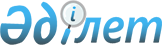 2020 жылға арналған мектепке дейінгі тәрбие мен оқытуға мемлекеттік білім беру тапсырысын, ата-ана төлемақысының мөлшерін бекіту туралыАқмола облысы Ақкөл ауданы әкімдігінің 2020 жылғы 16 қазандағы № А-10/298 қаулысы. Ақмола облысының Әділет департаментінде 2020 жылғы 26 қазанда № 8092 болып тіркелді.
      "Білім туралы" Қазақстан Республикасының 2007 жылғы 27 шілдедегі Заңының 6-бабының 4-тармағының 8-1) тармақшасына сәйкес, Ақкөл ауданының әкімдігі ҚАУЛЫ ЕТЕДІ:
      1.Қоса берілген, 2020 жылға арналған мектепке дейінгі тәрбие мен оқытуға мемлекеттік білім беру тапсырысы, ата - ана төлемақысының мөлшері бекітілсін.
      2. Ақкөл ауданы әкімдігінің "2020 жылға арналған мектепке дейінгі тәрбие мен оқытуға мемлекеттік білім беру тапсырысы, ата-ана төлемақысының мөлшерін бекіту туралы" 2020 жылғы 29 шілдедегі № А-7/216 қаулысының (Нормативтік құқықтық актілерді мемлекеттік тіркеу тізілімінде № 7976 болып тіркелген, 2020 жылғы 30 шілдеде Қазақстан Республикасы нормативтiк құқықтық актiлерiнiң электрондық түрдегі эталондық бақылау банкiнде жарияланған) күші жойылды деп танылсын.
      3. Осы қаулының орындалуын бақылау аудан әкімінің орынбасары А.А. Алинге жүктелсін.
      4. Осы қаулы Ақмола облысының Әділет департаментінде мемлекеттік тіркелген күнінен бастап күшіне енеді және ресми жарияланған күнінен бастап қолданысқа енгізіледі. 2020 жылға арналған мектепке дейінгі тәрбие мен оқытуға мемлекеттік білім беру тапсырысы, ата-ана төлемақысының мөлшері
					© 2012. Қазақстан Республикасы Әділет министрлігінің «Қазақстан Республикасының Заңнама және құқықтық ақпарат институты» ШЖҚ РМК
				
      Ақкөл ауданының әкімі

А.Каиржанов
Ақкөл ауданы әкімдігінің
2020 жылғы "16" қазан
№ А-10/298 қаулысымен
бекітілген
№
Мектепке дейінгі тәрбие мен оқыту ұйымдарының атауы
Мектепке дейінгі тәрбие мен оқыту ұйымдарындағы тәрбиеленушілердің саны
Бір тәрбиеленушіге айына жұмсалатын шығындардың орташа құны (теңге)
Мектепке дейінгі ұйымдардағы бір айға ата-ана төлемақысының мөлшері (теңге)
1
"Кеңес орта мектебі" мемлекеттік мекемесі жанындағы шағын орталық
40
29 526
6 000
2
"Өрнек орта мектебі" мемлекеттік мекемесі жанындағы шағын орталық
15
29 526
6 000
3
"Краснобор негізгі мектебі" мемлекеттік мекемесі жанындағы шағын орталық
12
29 526
6 000
4
"Урюпин орта мектебі" мемлекеттік мекемесі жанындағы шағын орталық
15
29 526
6 000
5
"Одесса орта мектебі" мемлекеттік мекемесі жанындағы шағын орталық
9
29 526
6 000
6
"Амангелді негізгі мектебі" мемлекеттік мекемесі жанындағы шағын орталық
12
29 526
6 000
7
"Барап негізгі мектебі" мемлекеттік мекемесі жанындағы шағын орталық
22
8 582
0
8
"Айтпай Құсайынов атындағы орта мектебі" мемлекеттік мекемесі жанындағы шағын орталық
12
8 582
0
9
"Мичурин атындағы негізгі мектебі" мемлекеттік мекемесі жанындағы шағын орталық
13
8 582
0
10
"Мало-Александров негізгі мектебі" мемлекеттік мекемесі жанындағы шағын орталық
5
8 582
0
11
"Минск орта мектебі" мемлекеттік мекемесі жанындағы шағын орталық
13
8 582
0
12
"Арайлым" балабақшасы" мемлекеттік коммуналдық қазыналық кәсіпорны
140
30 622
3 жасқа дейін - 10 500

3 жастан 7 жасқа дейін - 12 000
13
"Ақбота" балабақшасы" мемлекеттік коммуналдық қазыналық кәсіпорны
85
30 622
3 жасқа дейін - 10 500

3 жастан 7 жасқа дейін - 12 000
14
"Ақбота" балабақшасы" мемлекеттік коммуналдық қазыналық кәсіпорны, санаторлық топтар
35
38 904
0
15
"№ 1 балабақшасы" мемлекеттік коммуналдық қазыналық кәсіпорны
170
30 622
3 жасқа дейін - 10 500

3 жастан 7 жасқа дейін - 12 000
16
"№ 2 балабақшасы" мемлекеттік коммуналдық қазыналық кәсіпорны
140
30 622
3 жасқа дейін - 10 500

3 жастан 7 жасқа дейін - 12 000
17
"№ 3 балабақшасы" мемлекеттік коммуналдық қазыналық кәсіпорны
140
30 622
3 жасқа дейін - 10 500

3 жастан 7 жасқа дейін - 12 000
18
"Когут В.В" жеке кәсіпкері, жеке меншік балабақшасы
35
30 622
15 000